Dress Standard:	As per the Pistol Australia rules.Awards:Grade:	Medals will be awarded for first, second and third in each grade, in each match.State Champion:	State Champion medal awarded to the competitor posting the top score in each match, with Finalsconducted in 25m Pistol Women; 10m Air Pistol Men; 10m Air Pistol Women and 25m Rapid Fire Pistol, to determine the State Champions in these events.ISSF Supported Rest 50m: Open 1; 2; 3ISSF Supported Rest 10m: Open 1; 2; 3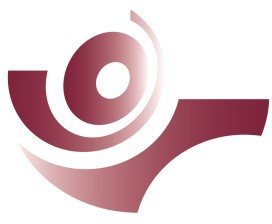 Trophies for:5 Match Men’s Aggregate3 Match Women’s Aggregate2 Match Junior Aggregate3 Match Veterans’ Aggregate (65 years+):Calculated using scores posted in: 25m Pistol Women/25m Centre Fire/25m Pistol Men + 25m Standard Pistol +10m Air Pistol.3 Match WSPS Aggregate: 50m Pistol; 10m Air Pistol; 25m PistolClub Participation Award:Awarded to the Club with the largest percentage of its club members competing.Please note:Any COVID-19 Safe Guidelines or Queensland Health directives in place at the time will be applied throughout the venue for the duration of the Championships .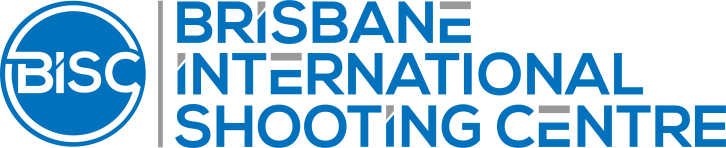 Thank you for supporting the PSQ ISSF State Championships in 2022Squadding will be emailed to you & available on the PSQ website under the‘Competition’ tab.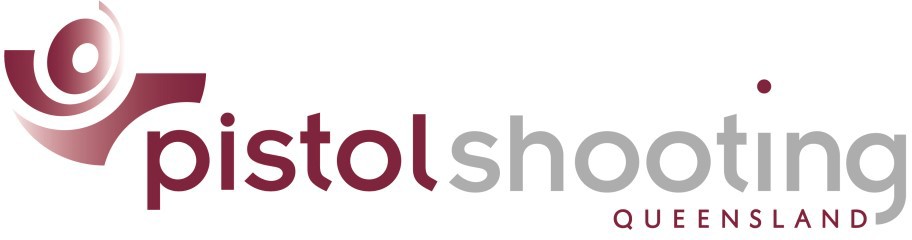 Hosted by:	Pistol Shooting QueenslandVenue:	Brisbane International Shooting CentreBelmont Shooting Complex1485 Old Cleveland Rd	Belmont 4153Entry fee:	$ 16.00/event Adult$ 12.00/event Junior (25m Pistol, 10m Air Pistol)$ 11.00 Air Pistol Mixed Team EventChampionship open to Pistol Australia affiliated members only.Forward entries, with fees payable to Pistol Shooting Qld to:Organising SecretaryPSQ State ISSF ChampionshipsPO Box 306	CARINA	Qld  4152Email to:	admin@pistolshootingqld.org.auPayment:	D/Debit:	Suncorp BSB: 484799 Acc# 030402362 Pistol Shooting QldID:	ISSF + surnamePayment with entry is a must to confirm entry.ENTRIES CLOSE : Tuesday 26 JulyLate entries accepted if places are available in scheduled details.Enquiries to: Organising Secretary: Sharyn Petersen Email: admin@pistolshootingqld.org.au Phone:  07 3395 13222022 Pistol Shooting Queensland ISSF State Championships:Information:Practice days:	Thurs 04 AugustFrid	05 August (for matches not contested 05.08)BISC Practice Range Fee:	$11.00 per dayPresentation of Awards: Presentations for finalised events will be held at the end of each day of competition.Finals:Finals will be conducted in 25m Pistol Women, 25m Rapid Fire Pistol, 10m Air Pistol Men, 10m Mixed Team AIr Pistol & 10m Air Pistol Women.Times for Finals will be displayed on the official notice board. Juniors competing in open/adult events: Juniors wishing to compete in the adult events of 25m Pistol Women & 10m Air Pistol, as well as thejunior events in these matches, must indicate this on the entry form. Juniors will only need to shoot the event once to register a score in both the adult and junior categories. The Junior fee is applicable in this situation.Supported Rest competitors cannot compete in the 60 shot event. Competitors can enter for 25m Centre Fire or 25m Pistol Men, not both. Equipment Control:All pistols must pass Equipment Control checks prior to competition.BISC Standard Orders prevent the use of 9mm calibre pistols in CF.Spot Checks will occur on the line.Chronographing of R/Fire ammunition: at the discretion of the Jury.PSQ/PA club affiliation cards & Cat H/Minors licences will be checked at Equipment Control.Licences to be sighted by Range Officers on the individual ranges - as per QLD Weapons Act.NO LICENCE—NO SHOOT (Must have the plastic licence card)Equipment Control Opening Times:Equipment Control checks will be done by the competitor, with EC volunteers to assist & endorse and a PA Judge present to oversee. EC times TBA closer to the event.Catering:Self serve, pre-packaged lunch, morning & afternoon tea available each day.Accommodation:Limited accommodation on the Belmont SC - contact QRA to check: Qld Rifle Association 3398 4309A PSQ discount rate is available at:Quest Woolloongabba	Promo Code	ShootingQuest Eight Mile Plains	Promo Code	PSQENTRY FORMPISTOL SHOOTING QUEENSLANDISSF STATE CHAMPIONSHIPS	August 5-6-7	SN: PSQ22.42Match* delete oneGrade	Adult matches @$ 16.00 ea	Adult matches @$ 16.00 ea$25m Standard Pistol25m Standard Pistol25m Standard Pistol	Adult matches @$ 16.00 ea	Adult matches @$ 16.00 ea25m Rapid Fire Pistol25m Rapid Fire Pistol25m Rapid Fire Pistol	Junior matches @$ 12.00 ea	Junior matches @$ 12.00 ea$50m Pistol50m Pistol50m Pistol	Junior matches @$ 12.00 ea	Junior matches @$ 12.00 ea25m Pistol Women25m Pistol Women25m Pistol WomenMixed Air Pistol Team$11.00Mixed Air Pistol Team$11.00$25m Pistol Junior25m Pistol Junior25m Pistol JuniorMixed Air Pistol Team$11.00Mixed Air Pistol Team$11.0025m Pistol Junior25m Pistol Junior25m Pistol JuniorTotal paymentTotal payment$25m Centre Fire/25m Pistol Men *25m Centre Fire/25m Pistol Men *25m Centre Fire/25m Pistol Men *Total paymentTotal payment$10m Air Pistol Men10m Air Pistol Men10m Air Pistol MenSharing a pistol?Sharing a pistol?10m Air Pistol Women10m Air Pistol Women10m Air Pistol WomenYES / NOWith whom?10m Air Pistol Jnr Men10m Air Pistol Jnr Men10m Air Pistol Jnr Men10m Air Pistol Jnr Women10m Air Pistol Jnr Women10m Air Pistol Jnr WomenWhich match/es?Which match/es?50m Pistol WSPS50m Pistol WSPS50m Pistol WSPS25m Pistol WSPS25m Pistol WSPS25m Pistol WSPSQualified Range OfficerQualified Range OfficerL1/L2?10m Air Pistol WSPS10m Air Pistol WSPS10m Air Pistol WSPSYESNOISSF Supported Rest 10m Air PistolISSF Supported Rest 10m Air PistolISSF Supported Rest 10m Air PistolWilling to be a RO?YES	NOWilling to be a RO?YES	NOISSF Supported Rest 50m PistolISSF Supported Rest 50m PistolISSF Supported Rest 50m PistolAir Pistol Mixed Team Event (X to enter)Air Pistol Mixed Team Event (X to enter)Air Pistol Mixed Team Event (X to enter)Team Mate’s name:Team Mate’s name:Team Mate’s name:NameNameSuburb/TownSuburb/TownClubClubEmailEmailPhonePhoneCat H /Minors Licence #Cat H /Minors Licence #DOB (Jnr or 65+)DOB (Jnr or 65+)I confirm that I am an affiliated member of Pistol Shooting Queensland and/ or Pistol Australia until 31 October 2022.Signed: Email Address is sufficient as signature	PSQ MN:I confirm that I am an affiliated member of Pistol Shooting Queensland and/ or Pistol Australia until 31 October 2022.Signed: Email Address is sufficient as signature	PSQ MN:I confirm that I am an affiliated member of Pistol Shooting Queensland and/ or Pistol Australia until 31 October 2022.Signed: Email Address is sufficient as signature	PSQ MN:I confirm that I am an affiliated member of Pistol Shooting Queensland and/ or Pistol Australia until 31 October 2022.Signed: Email Address is sufficient as signature	PSQ MN:I confirm that I am an affiliated member of Pistol Shooting Queensland and/ or Pistol Australia until 31 October 2022.Signed: Email Address is sufficient as signature	PSQ MN:I confirm that I am an affiliated member of Pistol Shooting Queensland and/ or Pistol Australia until 31 October 2022.Signed: Email Address is sufficient as signature	PSQ MN:I confirm that I am an affiliated member of Pistol Shooting Queensland and/ or Pistol Australia until 31 October 2022.Signed: Email Address is sufficient as signature	PSQ MN: